CHAPTER 503DISCLOSURESSUBCHAPTER 1GENERAL PROVISIONS§3151.  Criminals not precluded from oath(REPEALED)SECTION HISTORYPL 1971, c. 408, §6 (RP). §3152.  Scope of evidence; depositions(REPEALED)SECTION HISTORYPL 1971, c. 408, §6 (RP). §3153.  Disclosures on islands(REPEALED)SECTION HISTORYPL 1971, c. 408, §6 (RP). §3154.  False disclosure; liability(REPEALED)SECTION HISTORYPL 1971, c. 408, §6 (RP). §3155.  Fraudulent concealment or transfer; liability(REPEALED)SECTION HISTORYPL 1985, c. 641, §2 (RP). SUBCHAPTER 2JUSTICES TO HEAR DISCLOSURE§3201.  Selection(REPEALED)SECTION HISTORYPL 1971, c. 408, §6 (RP). §3202.  District Court Judges(REPEALED)SECTION HISTORYPL 1971, c. 408, §6 (RP). §3203.  Examination of debtor twice refused discharge(REPEALED)SECTION HISTORYPL 1971, c. 408, §6 (RP). SUBCHAPTER 3DISCLOSURE BEFORE JUDGMENT§3251.  Notice(REPEALED)SECTION HISTORYPL 1971, c. 408, §6 (RP). §3252.  Determination of exemption from arrest(REPEALED)SECTION HISTORYPL 1971, c. 408, §6 (RP). §3253.  Certificate of disclosed real estate to be filed(REPEALED)SECTION HISTORYPL 1971, c. 408, §6 (RP). §3254.  Lien on personal estate preserved(REPEALED)SECTION HISTORYPL 1971, c. 408, §6 (RP). §3255.  Disclosure on mesne process by consent(REPEALED)SECTION HISTORYPL 1971, c. 408, §6 (RP). §3256.  Body execution(REPEALED)SECTION HISTORYPL 1971, c. 408, §6 (RP). §3257.  Property which cannot be reached(REPEALED)SECTION HISTORYPL 1971, c. 408, §6 (RP). SUBCHAPTER 4DISCLOSURE AFTER JUDGMENTARTICLE 1GENERAL PROVISIONS§3301.  Owner of judgment may have disclosure any time(REPEALED)SECTION HISTORYPL 1971, c. 408, §6 (RP). §3302.  Appraisal and setoff; no wage assignment(REPEALED)SECTION HISTORYPL 1971, c. 408, §6 (RP). §3303.  Where no demand in 30 days property returned to debtor(REPEALED)SECTION HISTORYPL 1971, c. 408, §6 (RP). §3304.  Preservation of lien on real estate(REPEALED)SECTION HISTORYPL 1971, c. 408, §6 (RP). §3305.  Lien on personal property; concealment(REPEALED)SECTION HISTORYPL 1971, c. 408, §6 (RP). §3306.  New disclosure after 3 years and while judgment in force(REPEALED)SECTION HISTORYPL 1971, c. 408, §6 (RP). ARTICLE 2COMMISSIONERS§3351.  Appointment; renewal of former executions(REPEALED)SECTION HISTORYPL 1971, c. 408, §6 (RP). §3352.  Vacancy in office(REPEALED)SECTION HISTORYPL 1971, c. 408, §6 (RP). §3353.  Commissioner to record proceedings(REPEALED)SECTION HISTORYPL 1971, c. 408, §6 (RP). ARTICLE 3MAGISTRATES§3401.  Unable to attend; adjournment(REPEALED)SECTION HISTORYPL 1971, c. 408, §6 (RP). §3402.  Magistrate who refused oath incompetent to again hear disclosure(REPEALED)SECTION HISTORYPL 1971, c. 408, §6 (RP). ARTICLE 4SUBPOENAS§3451.  Subpoena to appear and disclose(REPEALED)SECTION HISTORYPL 1971, c. 408, §6 (RP). §3452.  Amendment of errors in application or subpoena(REPEALED)SECTION HISTORYPL 1971, c. 408, §6 (RP). §3453.  Service of subpoena(REPEALED)SECTION HISTORYPL 1971, c. 408, §6 (RP). §3454.  Persons holding property in trust or in fraud of creditors must appear and testify(REPEALED)SECTION HISTORYPL 1971, c. 408, §6 (RP). ARTICLE 5EXAMINATION§3501.  Appearance and examination of debtor(REPEALED)SECTION HISTORYPL 1971, c. 408, §6 (RP). §3502.  Proceedings on examination(REPEALED)SECTION HISTORYPL 1971, c. 408, §6 (RP). §3503.  Administration of oath by magistrate(REPEALED)SECTION HISTORYPL 1971, c. 408, §6 (RP). §3504.  Offering of evidence(REPEALED)SECTION HISTORYPL 1971, c. 408, §6 (RP). §3505.  Default recorded for nonappearance(REPEALED)SECTION HISTORYPL 1971, c. 408, §6 (RP). ARTICLE 6BODY EXECUTION§3551.  Where security and compliance no body execution(REPEALED)SECTION HISTORYPL 1971, c. 408, §6 (RP). §3552.  Failure to obtain benefit of oath(REPEALED)SECTION HISTORYPL 1969, c. 432 (AMD). PL 1969, c. 590, §§18-A (AMD). PL 1971, c. 408, §6 (RP). §3553.  Release of arrested debtor(REPEALED)SECTION HISTORYPL 1971, c. 408, §6 (RP). §3554.  Hearing(REPEALED)SECTION HISTORYPL 1969, c. 590, §§18-B (NEW). PL 1971, c. 408, §6 (RP). The State of Maine claims a copyright in its codified statutes. If you intend to republish this material, we require that you include the following disclaimer in your publication:All copyrights and other rights to statutory text are reserved by the State of Maine. The text included in this publication reflects changes made through the First Regular and First Special Session of the 131st Maine Legislature and is current through November 1. 2023
                    . The text is subject to change without notice. It is a version that has not been officially certified by the Secretary of State. Refer to the Maine Revised Statutes Annotated and supplements for certified text.
                The Office of the Revisor of Statutes also requests that you send us one copy of any statutory publication you may produce. Our goal is not to restrict publishing activity, but to keep track of who is publishing what, to identify any needless duplication and to preserve the State's copyright rights.PLEASE NOTE: The Revisor's Office cannot perform research for or provide legal advice or interpretation of Maine law to the public. If you need legal assistance, please contact a qualified attorney.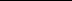 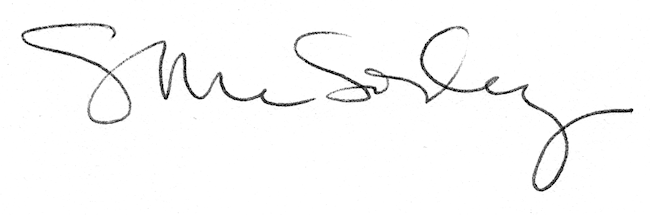 